Создать схему корпоративной сети в УниверситетеСоздайте схему сети, представленную на рис.1. Задайте сети и адресацию произвольно.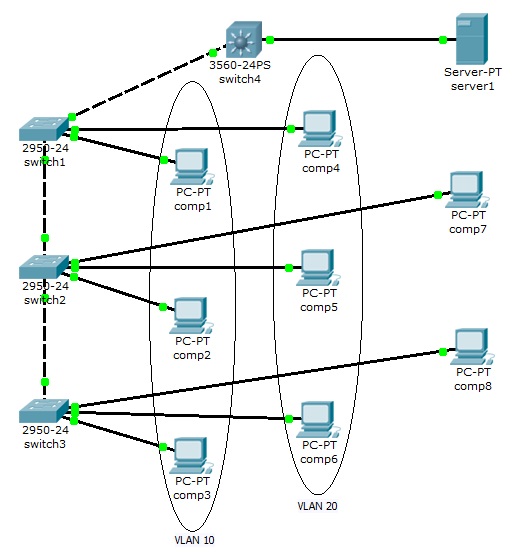 Рис.1. Схема корпоративной сети.Создайте схему сети. Задайте сети и адресацию произвольно.Задание:1 – компьютеры comp1, comp2 и comp3 находятся в одном 6LoWPAN 10, доступны только друг для друга и имеют доступ к server1.2 – компьютеры comp4, comp5 и comp6 находятся в одном 6LoWPAN 20, доступны только друг для друга и имеют доступ к server1.3 - компьютеры comp7 и comp8 доступны только друг для друга и имеют доступ к server1.